Year 4 Week 11 – Problem Solving InvestigationMonday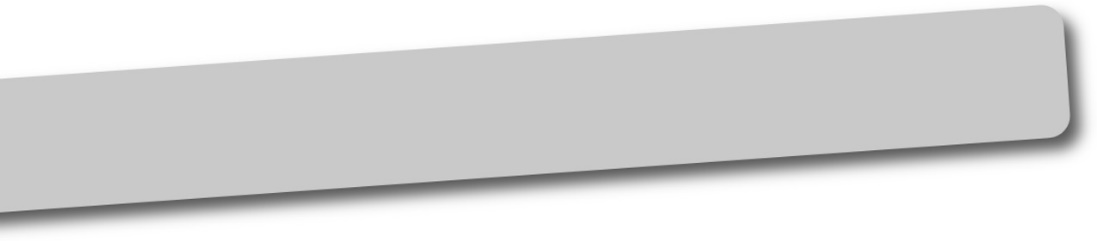 A teacher has marked these three children’s pieces of work. She gives some questions 1 point and more difficult questions 2 points. Can you work out her scoring system?Now write your own six questions with a total possible score of 10. How many points do you think the calculation 4537 + 403 should earn? What about 4537 + 603? And 4537 + 608?Make up your own calculations which you think should score 3 points, 4 points or even 5 points!TuesdayNice or NastyTuesdayAge 7 to 14                     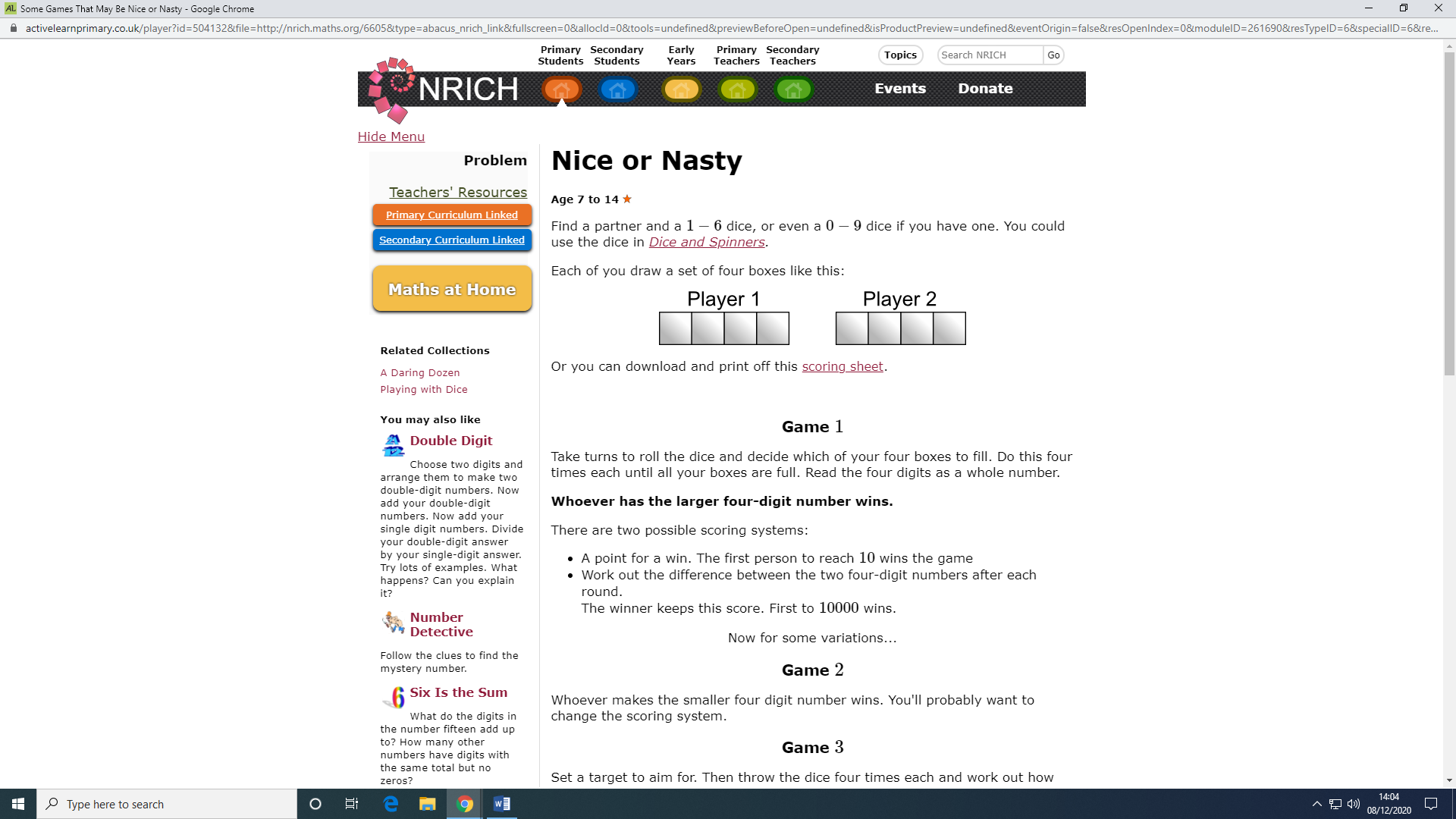 Find a partner (an adult at home, an older sibling or a friend on Teams!), or even a 0−9 dice if you have one. You could use the dice in Dice and Spinners.Each of you draw a set of four boxes like this: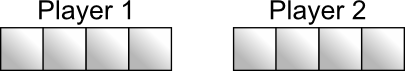 Or you can download and print off this scoring sheet.BlueSet a target to aim for. Then throw the dice four times each and work out how far each of you is from the target number. Whoever is the closer wins.There are two possible scoring systems:A point for a win. The first person to reach 10 wins the gameWork out the difference between the two four-digit numbers and the target number after each round. Keep a running total. First to 10000 loses.WednesdayB- WALT; multiply 2 and 3-digit numbers by 4, 5 and 20 and divide numbers by 4 using mental methodsSteps to successRead the calculation carefullyUse your times-tables knowledgeUse mental strategies to make larger calculations easierX4 =x2x2X20=x2x10X5=x10÷2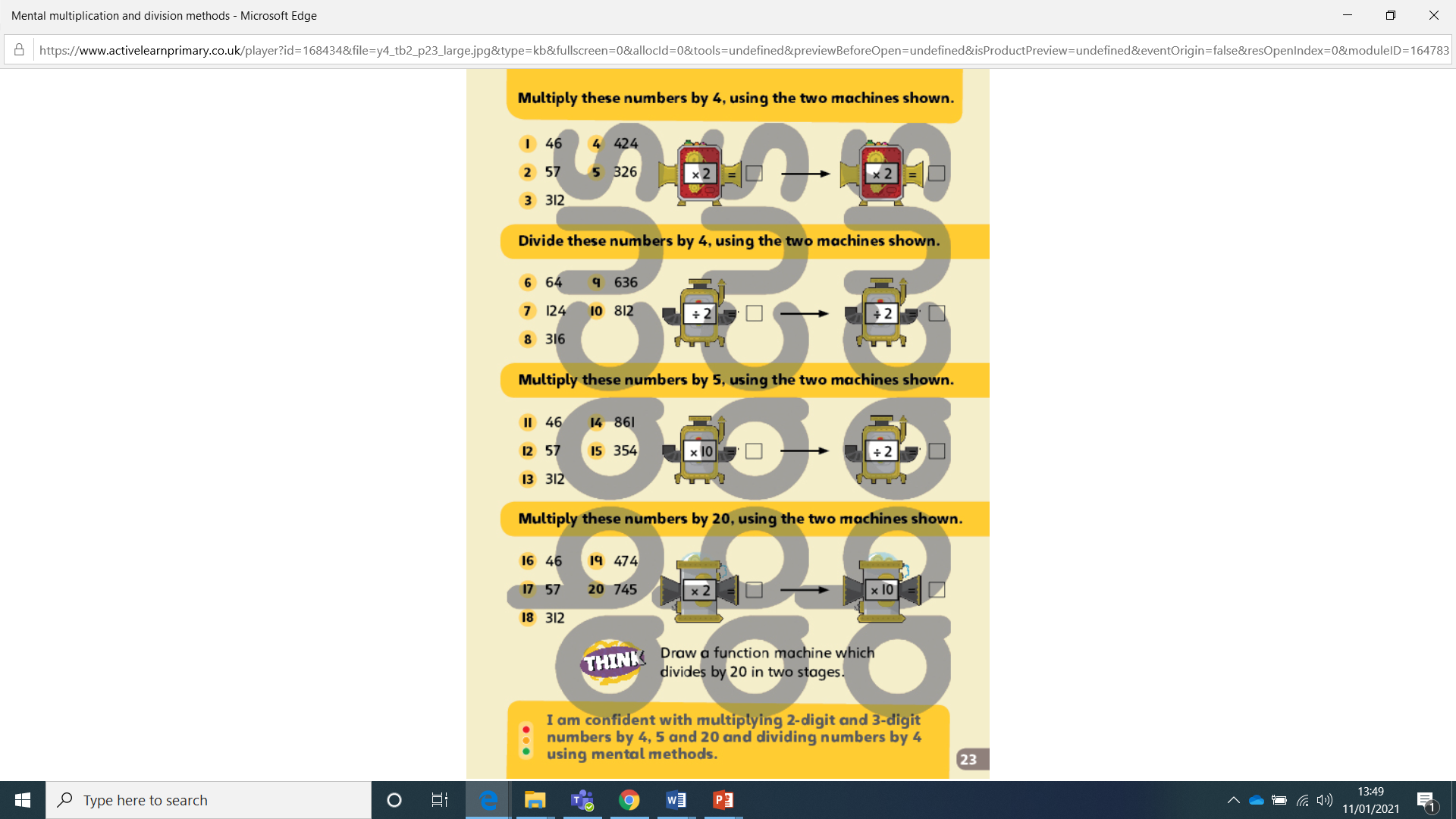 FridayB-WALT; find fractions of numbersSteps to successCopy the calculation carefullySplit your number into ? parts (the number on the bottom of the fraction- denominator)Keep ? parts (the number on the top of the fraction- numerator)Show your answer clearly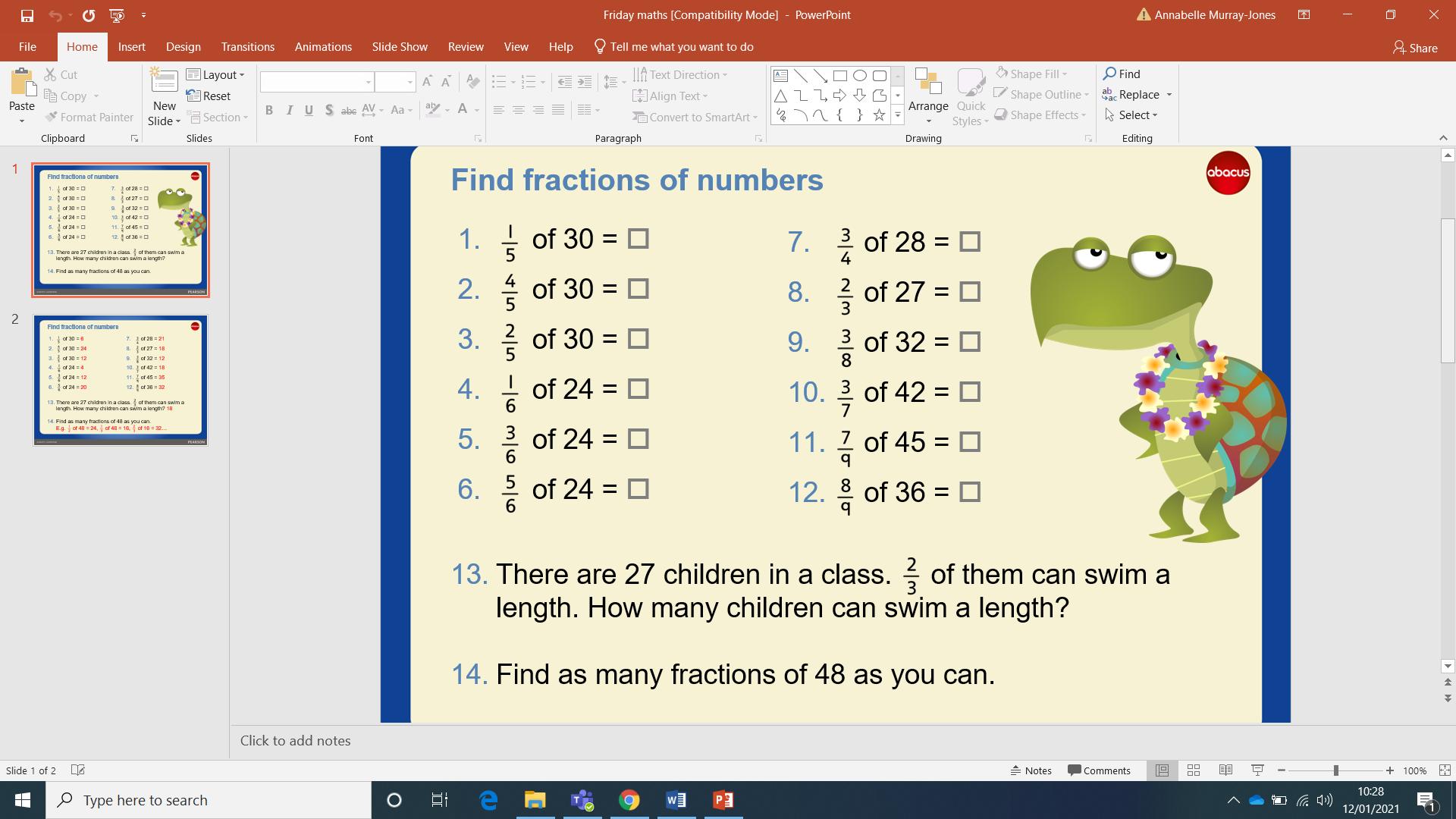 Friday- reasoning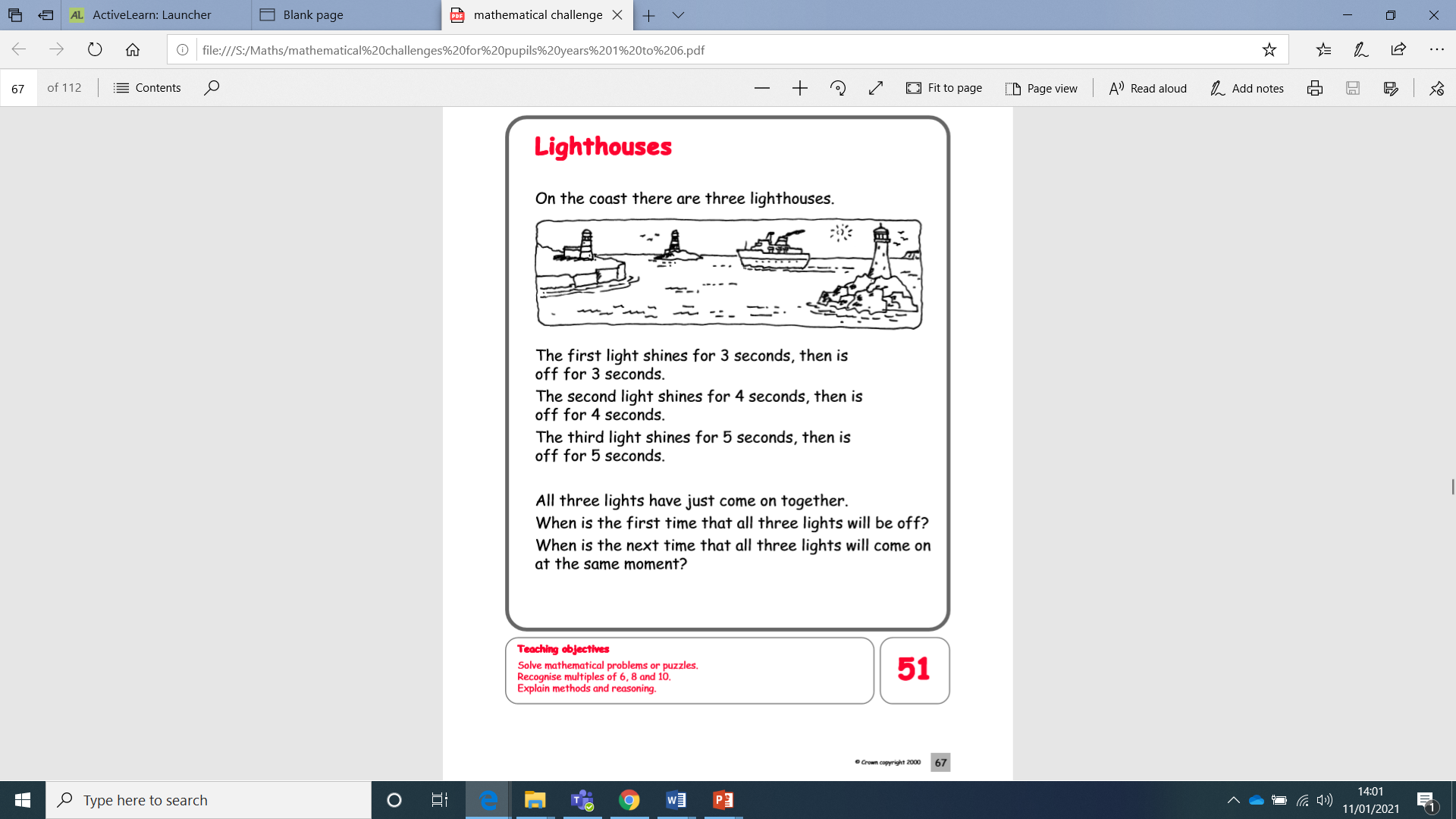 